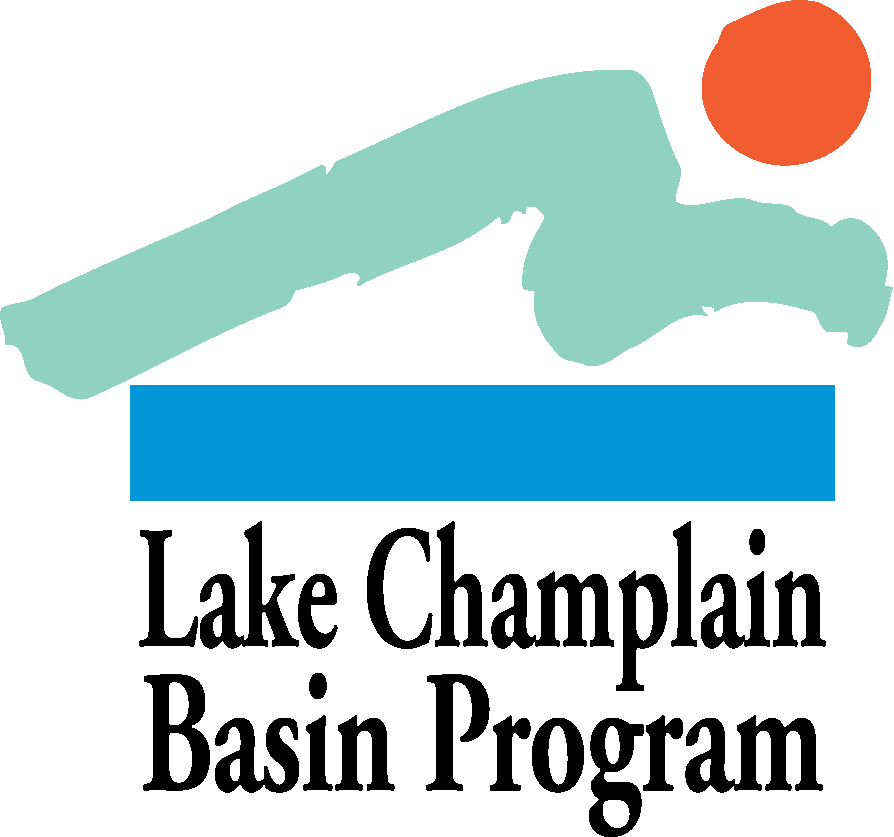 Lake Champlain: Our Future is NowLake Champlain Research ConferenceJanuary 8th-9th, 2018Davis Center, University of VermontBurlington, VTAGENDA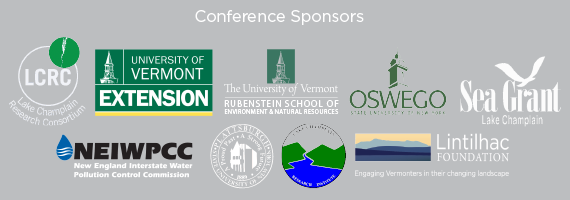 Day 1: January 8th, 20188:30-5 PM: Registration	UVM Davis Center, 4th Floor8:30-9:30 AM: Coffee, breakfast, and networking	Silver Maple Room9:30 AM: Welcome 	Silver Maple RoomJulie Moore, Secretary, Vermont Agency of Natural ResourcesWilliam B. Bowden, Director, Lake Champlain Sea Grant ProgramTimothy Mihuc, Co-Director, Lake Champlain Research ConsortiumEric Howe, Director, Lake Champlain Basin Program10:30 AM – 12 PM: Concurrent sessions10:30 AM – 12 PM: Concurrent Session A: Fish, Wildlife, and Habitat	Sugar Maple Room	Moderator: J. Ellen Marsden10:30-10:45 AM: Vermont Dam Screening ToolShayne Jaquith, The Nature Conservancy10:45-11:00 AM: Role of drainage and barriers in the genetic structuring of a tessellated darter metapopulationPeter Euclide, University of Vermont11:00-11:15 AM: Water quality blueprint – nature-based solutions for clean water in Lake ChamplainDan Farrell, The Nature Conservancy11:15-11:30 AM: Diet analysis of wild and stocked juvenile lake trout in Lake Champlain: Looking for clues that explain recruitmentJ. Ellen Marsden and Madeline Schumacher, University of Vermont11:30 AM-11:45 AM: Does elevated water temperature in causeway openings differentially affect movement of coldwater and coolwater fish in Lake Champlain?Jessica Griffin and J. Ellen Marsden, University of Vermont11:45 AM-12:00 PM: Extended Discussion10:30 AM – 12 PM: Concurrent Session B: Preventing algal blooms in the Missisquoi Bay of Lake Champlain: Interdisciplinary approach to identifying opportunities for improving agro-ecological programming	Williams Family Room	Moderator: Jean-François Bissonnette, Université du Québec en Outaouais10:30-10:45 AM: Evaluating the state of knowledge diffusion in agrienvironment in the context of intensive agriculture in Southern QuebecJean-François Bissonnette and Jérôme Dupras, Université du Québec en Outaouais10:45-11:00 AM: The effect of cyanobacteria on water quality and recreation: A study of willingness to pay in southern QuebecChloé L’Écuyer-Sauvegeau, Université du Québec en Outaouais11:00-11:15 AM: The economic characteristics of watershed goods and services: a novel institutional approachVijay Kolinjivadi, Université du Québec en Outaouais11:15-11:30 AM: Institutional analysis of the regulatory and voluntary agri-environmental measures in Quebec and their implications for the design of Payments for Ecosystem Services (PES)Alejandra Zaga Mendez, Université du Québec en Outaouais11:30-11:45 AM: Developing agro-environmental scenarios for multiple ecosystem services – a co-benefits approachSylvia Wood and Caroline Simard, Université du Québec en Outaouais11:45 AM-12:00 PM: Do windbreaks and managed riparian habitat maintain robust wildlife communities in fragmented ecosystems?Matthieu Beaumont and Jérôme Dupras Université du Québec en Outaouais10:30 AM – 12 PM Concurrent Session C: Informing and building resilience to extreme events using an integrated modeling approach in the Lake Champlain BasinJost Foundation RoomModerator: Elizabeth Doran, University of Vermont10:30-10:45 AM: Exploring and defining resilience in Vermont: Town and regional disaster preparedness and planningClare Ginger, University of Vermont, and Richard Kujawa, Saint Michael’s College10:45-11:00 AM: The drones are comingJarlath O’Neil-Dunne, University of Vermont11:00-11:15 AM: Modeling the impact of extreme events on the water quality in Lake ChamplainBill Gibson, University of Vermont11:15-11:30 AM: Modeling water quality governance networks on the Missisquoi River WatershedPatrick Bitterman, University of Vermont11:30-11:45 AM: Digging into adaptive capacity: On farm monitoring of indicators of soil healthSarah Coleman, University of Vermont11:45 AM-12:00 PM: Unpacking intention: Using agent based models to predict adoption of best management practices in the Missisquoi River WatershedElizabeth M.B. Doran, University of Vermont10:30 AM – 12 PM Concurrent Session D: Tile Drains and Nutrients	Chittenden Bank RoomModerator: Marli Rupe, Vermont Department of Environmental Conservation10:30-10:45 AM: Edge-of-field nitrogen and phosphorus export in tile-drained field managed as corn for silageEric Young, Stephen Kramer, and Laura Klaiber, Miner Institute10:45-11:00 AM: Four-component hydrograph separation model to predict phosphorus and tracers export from a Pike River subwatershedAubert Michaud, R&D Institute for the Agri-Environment, Joann Whalen, McGill University, and Simon-Claude Poirier11:00-11:15 AM: Evaluating the impacts of agricultural tile drain systems to water quality in St. Albans Bay, Vermont, and the performance of a reactive media filterDave Braun, Stone Environmental, Inc.11:15-11:30 AM: Impact of a winter rye cover crop on edge-of-field nutrient losses in corn silage productionKeegan Griffith and Eric Young, Miner Institute11:30-11:45 AM: End of pipe filter prototypes for agricultural tile drainsTara Kulkarni, Norwich University11:45 AM-12:00 PM: Phosphorus flows and legacy accumulation in Vermont from 1925-2012: Implications for nutrient management policyMichael Wironen and Jon Erickson, University of Vermont12 PM-1 PM Lunch	Silver Maple Ballroom1-2:30 PM Concurrent sessions1-2:30 PM: Concurrent Session E: Nutrient and algal dynamics in the Lake’s shallow eutrophic embayments: drivers of inter- and intra-annual variability	Jost Foundation Room	Moderator: Andrew Schroth and Wilton G. Burns, University of Vermont1:00-1:15 PM: A comparison of FlowCam and microscopy methods for phytoplankton community assessment in Lake ChamplainAllison Hrycik, University of Vermont; Angela Shambaugh, Vermont Department of Environmental Conservation; and Jason Stockwell, University of Vermont1:15-1:30 PM: Changes in the cyanobacteria community of Lake Champlain as revealed by the Cyanobacteria Monitoring ProgramAngela Shambaugh, Vermont Department of Environmental Conservation1:30-1:45 PM: The eutrophication of St. Albans Bay, VT: A paleolimnological assessmentAndrea Lini, Matthew Kraft, and Suzanne Levine, University of Vermont1:45-2:00 PM: Bloom or no bloom: the dynamics of toxic cyanobacterial communities in Missisquoi Bay, QuebecNathalie Fortin, Natural Research Council Canada2:00-2:15 PM: The potential contribution of streambanks to phosphorus loads in the Lake Champlain Basin, with a focus on the Missisquoi RiverDon Ross, Vanesa Perillo, and Beverley Wemple, University of Vermont2:15-2:30 PM: Similar and contrasting drivers of nutrient and cyanobacteria dynamics in two adjacent shallow, eutrophic bays in Lake ChamplainWilton G. Burns, Jason Stockwell, Toby Smith, Bridger Banco, and Andrew Schroth, University of Vermont1:00-2:15 PM: Concurrent Session F: Stormwater treatment technologies – balancing volume and phosphorus reduction
	Williams Family Room	Moderator: Becky Tharp, Watershed Consulting Associates 1:00-1:15 PM: Lessons from 5+ years of stormwater bioretention research in VermontStephanie Hurley, University of Vermont1:15-1:30 PM: Case Study: Bioretention installation at Giorgetti Arena, Rutland, and Harwood High School, Duxbury – design considerations, public partnership, aesthetic improvement and educational outreach in the name of improving water qualityAndres Torizzo, Watershed Consulting Associates, LLC 1:30-1:45 PM: Visualizing Green Stormwater Infrastructure (GSI) to understand maintenance capacities of Vermont towns and aesthetic preferences of Vermont municipal officialsHolly Greenleaf, University of Vermont1:45-2:00 PM: Floating treatment wetlands for stormwater pond performance enhancement – implications for application in northern climatesBecky Tharp, Watershed Consulting Associates2:00-2:15 PM: Applying Bayesian Belief Network to understand public perception of green stormwater infrastructures in VermontQing Ren, University of Vermont2:15-2:30 PM: Extended Discussion1:00-2:30 PM: Concurrent Session G: Floodplain Connectivity and Geomorphic Significance	Sugar Maple RoomModerator: Mike Kline, Vermont Department of Environmental Conservation1:00-1:15 PM: Natural functioning floodplains in Vermont: Assessing their loss, value, and restorationMike Kline, Vermont Agency of Natural Resources1:15-1:30 PM: Restoring floodplains in VermontRoy Schiff, Milone & MacBroom1:30-1:45 PM: Geomorphic and hydrologic controls of Japanese knotweed, an invasive exotic plant species: Lessons learned from the Western U.S.Rebecca Diehl, University of Montana 1:45-2:00 PM: Restoring river-floodplain connectivity and floodplain vegetative communities for flood risk and water pollution managementShayne Jaquith, The Nature Conservancy2:00-2:15 PM: Using unmanned aircraft system (UAS) to monitor bank erosion along river corridorsScott Hamshaw, University of Vermont2:15-2:30 PM: Extended discussion2:30-2:45 PM Coffee Break2:45-4:15 PM Concurrent Sessions2:45-4:15 PM: Concurrent Session H: Nutrient loading in the Lake Champlain Basin across time and space: insights from long term monitoring and targeted short-term studies on the impacts of climate and land use change	Sugar Maple Room	Moderator: Andrew Schroth and Erin Seybold, University of Vermont2:45-3:00 PM: Emerging in-situ sensor technologies provide insight into the ecological function of three Vermont streamsWilliam Bowden, Ryan Sleeper, Andrew Schroth, and Matthew C.H. Vaughan, University of Vermont 3:00-3:15 PM: Yields and trends in flux of total suspended solids, phosphorus, and nitrogen from tributaries to Lake Champlain, 1991 through 2014Laura Medalie, United States Geological Survey3:15-3:30 PM: Identification of patterns in hysteresis in suspended sediment-discharge relationships to infer watershed sediment dynamicsScott Hamshaw, University of Vermont3:30-3:45 PM: Effects of land use on the timing and magnitude of carbon and nitrogen fluxes: an analysis of high-frequency sensor measurements from forested, agricultural, and urban watersheds in the Lake Champlain BasinErin Seybold & Andrew Schroth, University of Vermont 3:45-4:00 PM: Use of Bayesian regression models to discern spatial patterns in sediment and nutrient export to Lake ChamplainKristen Underwood, University of Vermont4:00-4:15 PM: Using in situ UV-visible spectrophotometer sensors to predict phosphorus species concentrations in Lake Champlain tributariesMatthew C.H. Vaughan, William Bowden, Andrew Vermilyea, Jamie Shanley, Beverley Wemple, and Andrew Schroth, University of Vermont2:45-4:15 PM: Concurrent Session I: International Joint Commission’s Flood Study	Jost Foundation Room	Moderators: Robert Flynn and Keith Robinson, United States Geological Survey2:45-3:00 PM: IJC Lake Champlain-Richelieu River Study Session IntroductionKeith Robinson, United States Geological Survey and Jean-François Cantin, Environment and Climate Change Canada3:00-3:15 PM: Do we have the science to reduce the severity of impacts due to flooding on the Lake Champlain-Richelieu River Basin? The International Joint Commission MandateMichael Laitta and Pierre-Yves Caux, International Joint Commission3:15-3:30 PM: LCRR Social, Political and Economic Advisory GroupCurt Gervich, SUNY Plattsburgh3:30-3:45 PM: LCRR Flood Management and Mitigation Measures Technical Working GroupBill Werick3:45-4:00 PM: LCRR Hydrology, Hydraulics and Mapping Technical Working GroupJesse Feyen, National Oceanic and Atmospheric Administration4:00-4:15 PM: LCRR Resource Response Technical Working GroupPerry Thomas, Vermont Agency of Natural Resources, and Glenn Benoy, International Joint Commission 2:45-4:15 PM: Concurrent Session J: Cultural Heritage	Chittenden Bank Room	Moderators: Jim Brangan, Lake Champlain Basin Program2:45-3:00 PM: A synthetic overview of paleobotanical and paleofaunal remains from the Champlain Basin Native American archeological sitesJess Robinson, State of Vermont Division of Historic Preservation3:00-3:15 PM: The shipwrecks of Lake Champlain Underwater Historic PreserveJenny Craig, Lake Champlain Maritime Museum3:15-3:30 PM: In Champlain’s wake: the small boat traditions of Lake ChamplainDouglas Brooks, Henry Sheldon Museum of Vermont History3:30-3:45 PM: The Gleaner of St. Albans: Canals, commerce, and connections on 19th Century Lake ChamplainAlex Lehning, Saint Albans Museum3:45-4:00 PM: Boats, travel, and trains: the Kent-Delord House and Lake Champlain teens telling historyDon Wickman, Kent-Delord House Museum4:00-4:15 PM: Preserving Spitfire: A legacy of 1776Art Cohn, Lake Champlain Maritime Museum4:15-4:30 PM Coffee Break4:30-5:30 PM Panel Discussion: Congressional Delegation Staffers	Sugar Maple Room	Moderator: Eric Howe, Lake Champlain Basin ProgramTom Berry, Field Representative for U.S. Senator Patrick LeahyHaley Pero, Outreach Staff, U.S. Senator Bernie SandersGeorge Twigg, State Director, U.S. Congressman Peter Welch5:30-7:00 PM: Poster session (see p. 11 for full list of posters), dinner, and social, sponsored by 
the Lake Champlain Research Consortium	Livak Fireplace LoungeNote: Poster session will run from 5:30-6:30, and dinner and drinks will be served from 5:30-7:00PM.7:00-8:30 PM Keynote address by Dan Egan, author of The Death and Life of the Great LakesFor more information on Dan Egan and his work, visit his book page: http://books.wwnorton.com/books/The-Death-and-Life-of-the-Great-Lakes/ 	Grand Maple BallroomDay 2: Tuesday, January 9th, 20188:30 AM-12:00 PM: Registration	UVM Davis Center, 4th Floor8:30-9:30 AM: Coffee, breakfast, and networking	Silver Maple Ballroom9:30-10:30 AM: Keynote address by Larry Greenberg, Karlstad University“Conservation of landlocked Atlantic salmon in a regulated river: Taking a holistic approach”	Silver Maple Ballroom10:30-11:00 AM: Coffee break11:00 AM-12:15 PM: Concurrent Sessions11:00-12:15 PM: Concurrent Session K: Salmon Restoration, Part I	Silver Maple Ballroom	Moderator: William Ardren11:00-11:15 AM: Evaluating performance of landlocked Atlantic salmon stocked in Lake Champlain from feral and domestic brood sourcesBrian Chipman, Vermont Fish and Wildlife Department 11:15-11:30 AM: Atlantic salmon restoration in Lake Ontario – what have we learned so far?Margaret Murphy, Integrated Aquatic Sciences, LLC11:30-11:45 AM: Minor shifts towards more natural conditions in captivity improve long-term survival and reduce dispersal in reintroduced salmon populationsWilliam Ardren, U.S. Fish and Wildlife Service, Andrew Harbicht and Dylan Fraser, Concordia University11:45 AM-12:00 PM: The evolutionary consequences of staying in freshwater: Seawater performance, physiology and endocrinology of landlocked and anadromous salmonStephen McCormick, United States Geologic Survey12:00-12:15 PM: Dispersal, habitat use and density-dependent growth of Atlantic salmon (Salmo salar) juveniles: insights from stocking fry in the Boquet River, New YorkJames Grant, Eric Brunsdon, and Dylan Fraser, Concordia University11:00-12:15 PM: Concurrent Session L: Cyanobacteria	Williams Family Room	Moderator: Angela Shambaugh, Vermont Department of Environmental Conservation11:00-11:15 AM: Seasonal drivers of phosphorus partitioning at the sediment-water interface of two shallow eutrophic Vermont lakesLauren Prinzing, University of Vermont11:15-11:30 AM: Developing a long-term indicator of cyanobacteria bloom frequency for Lake ChamplainBridget O’Brien, Vermont Department of Health11:30-11:45 AM: Cyanotoxins and public healthSarah Vose, Vermont Department of Health11:45 AM-12:00 PM: Barriers to change: factors influencing a community’s response to harmful algal bloomsDiana Hackenburg, University of Vermont12:00-12:15 PM: Extended Discussion11:00-12:15 PM: Concurrent Session M: Toxins and Contaminants in the Lake Champlain Ecosystem	Chittenden Bank RoomModerator: James Pagano, SUNY Oswego11:00-11:15 AM: Toxins in the waters of the Lake Champlain Basin, a preliminary assessment of the risks to aquatic biota from organic compounds in our rivers and lakesNat Shambaugh11:15-11:30 AM: Pharmaceutical contaminants in the Lake Champlain BasinChristine Vatovec, University of Vermont11:30-11:45 AM: Lake George, New York: Two recent case studies of inefficient community wastewater treatment technology and the consequences to ground water contamination with plant nutrients and other contaminantsJim Sutherland11:45 AM-12:00 PM: Heavy metal contaminants of soil and water associated with illegal garbage burn piles, West Haven, VermontHelen Mango, Castleton University12:00-12:15 PM: Microplastic pollution and biomagnification in Lake ChamplainDanielle Garneau, SUNY Plattsburgh11:00-12:15 PM: Concurrent Session N: Geology, Land Use, and Land Cover	Jost Foundation RoomModerator: Kris Stepenuck, Lake Champlain Sea Grant Program11:00-11:15 AM: Transport dynamics of Missisquoi Bay, Lake Champlain, VermontPatricia Manley and Thomas Manley, Middlebury College; Jean-Phillippe Juteau, Maritime Way Scientific Ltd.11:15-11:30 AM: Climate change and intraseasonal variability in Lake Champlain: application of the SUNY Plattsburgh data buoy and long-term monitoring dataEric Leibensperger and Mark Malchoff, SUNY Plattsburgh 11:30-11:45 AM: High-resolution land cover for the Lake Champlain BasinJarlath O’Neil-Dunne, University of Vermont11:45 AM-12:00 PM: Exploring lawn care practices of homeowners across the Lake Champlain Basin to promote behavior changes, and ultimately reduce stormwater runoffKris Stepenuck, University of Vermont, UVM Extension, and Lake Champlain Sea Grant Program12:00-12:15 PM: Lake George Septic Initiative ProgramChris Navitsky, The FUND for Lake George12:15-1:15 PM: Lunch	Silver Maple Ballroom1:15-2:30 PM Concurrent Session O: Salmon Restoration, Part IISilver Maple Ballroom
Moderator: William Ardren1:15-1:30 PM: Homing and imprinting cues for landlocked Atlantic salmon (Salmo salar)David Minkoff, Boston University1:30-1:45 PM: Dam removal on the Boquet river and its effect on Atlantic salmon (Salmo salar)Jessamine Trueman, Concordia University1:45-2:00 PM: Understanding effect: consequences of delayed movement for both upstream and downstream passage of Atlantic salmon at barriersTheodore Castro-Santos, United States Geological Survey2:00-2:15 PM: The influence of thiamine deficiency on the behavior of larval landlocked Atlantic salmonNicole Hill, Ashlee Prevost, Dylan John Fraser, Concordia University; William Ardren, U.S. Fish and Wildlife Service; James W.A. Grant, Concordia University2:15-2:30 PM: Extended discussion1:15-2:30 PM Concurrent Session P: Invasive Species	Jost Foundation Room	Moderator: Timothy Mihuc1:15-1:30 PM: Long-term zooplankton community patterns in Lake Champlain, USA: The role of invasive species in restructuring lake food websTimothy Mihuc, SUNY Plattsburgh1:30-1:45 PM: A comparison of zooplankton diel vertical migration in Lake Champlain before and after the invasion of BythotrephesMark LaMay, Lake Champlain Research Institute1:45-2:00 PM: Adirondack Lake Mapping Project: Using sonar to collect data on Lake characteristicsErin Vennie-Volrath, The Nature Conservancy2:00-2:15 PM: Leveraging partnerships to advance the Adirondack Aquatic Invasive Species (AIS) Prevention Program: a voluntary boat inspection and decontamination program in the NortheastEric Holmlund, Paul Smith’s College Adirondack Watershed Institute, and Meg Modley, Lake Champlain Basin Program2:15-2:30 PM Extended Discussion1:15-2:30 PM Concurrent Session Q: Road Salt	Williams Family Room 	Moderator: Daniel Kelting, Paul Smith’s College1:15-1:30 PM: Base cation loss from road salting with implications for acid deposition recoveryDaniel Kelting and Corey Laxson, Paul Smith's College1:30-1:45 PM: Road salt induced meromixis of Mirror Lake (Lake Placid, NY)Brendan Wiltse, Ausable River Association; Corey Laxson, Paul Smith's College; Elizabeth Yerger1:45-2:00 PM: Monitoring for chloride concentration using automated equipmentDana Allen, Watershed Consulting Associates, LLC2:00-2:15 PM: 2:00-2:15 PM: Salt export to the Ausable River from the Village of Lake PlacidCorey Laxson, Elizabeth Yerger, and Dan Kelting, Paul Smith’s College2:15-2:30 PM Winter Maintenance Best Practices: Identifying and Lowering Private Contractors' Barriers to AdoptionHolden Sparacino, University of Vermont1:15-2:30 PM Concurrent Session R: Lake Champlain Unfiltered 	Chittenden Bank Room	Moderator: Ellen Kujawa, Lake Champlain Basin ProgramLate career and newly retired environmental professionals share their experiences and guidance with students and early career professionals. Featuring a fantastic panel of experts:William Howland, Lake Champlain Basin Program (retired)Martin Mimeault, Ministère du Développement durable, de l'Environnement et de la Lutte contre les changements climatiquesKip Potter, Natural Resources Conservation Service (retired)Eric Smeltzer, Vermont Agency of Natural Resources (retired)Jane Smith, Adirondack Lakes AllianceJim Sutherland, New York Department of Environmental Conservation (retired)Poster Session: January 8th, 5:30-6:30 PMMonitoring for Chloride Using Automated Equipment & Estimating Watershed Scale Source-Specific Chloride Application ReductionsDana Allen, Watershed Consulting AssociatesCharacterization of Microplastic Polymers Biomagnifying up the Lake Champlain Food WebErin Ashline and Danielle Garneau, SUNY PlattsburghThe Role of Overwintering Zooplankton on Winter Freshwater Food WebsBen Block, University of VermontExploring Aerosolized Cyanobacteria as a Potential Environmental Risk Factor for Amyotrophic Lateral Sclerosis (ALS)Tanya Butt and Dominic Facciponte, Dartmouth-Hitchcock Medical CenterThe Transport of Fecal Coliform and E. coli bacteria via surface and subsurface runoff from artificially drained fields in the Champlain BasinCasey Corrigan, Laura Klaiber, and Steve Kramer, Miner InstituteShipwreck Tugboat US LavalleeJenny Craig, Lake Champlain Maritime MuseumUsing the ERA5 Reanalysis Dataset to Identify Extreme Flooding Events in the Northeastern United StatesCaitlin Crossett, Arne Bomblies, Lesley-Ann Dupigny-Giroux, and Alan Betts, Vermont EPSCoRAnalysis of Large Precipitation Events for Burlington, VT from 1900 to 2016Harris Eidelman, Vermont EPSCoRWater Quality Blueprint - Nature-Based Solutions for Clean Water in Lake ChamplainDan Farrell, The Nature ConservancyCyanobacteria Monitoring in Lake ChamplainLori Fisher, Lake Champlain CommitteeVisual display of complex, multidimensional spatial data from acoustic telemetryJessica Griffin and J. Ellen Marsden, University of VermontSpatial and Temporal Distribution and Abundance Microplastics in Lake Champlain Long-Term Monitoring Samples
Susan-Marie Nadeau Hagar, Lindsey E. Austin, and Danielle Garneau, SUNY PlattsburghEstimating Abundance of Spawning Lake Sturgeon in the Winooski River, VT Using Dual-Frequency Identification Sonar (DIDSON)Lisa Izzo, Vermont Cooperative Fish and Wildlife Research Unit, Donna Parrish, University of Vermont, Gayle Zydlewski, University of Maine, and Chet Mackenzie, Vermont Fish and Wildlife DepartmentVermont Dam Screening ToolShayne Jaquith, The Nature ConservancyDevelopment of a Lake Champlain Anglers' Temperature DatabaseJoseph Judge, SUNY Plattsburgh Research FoundationWater Quality Impacts of a Wood Chip Bioreactor Treatment System Receiving Silage Bunker Runoff in the Lake Champlain WatershedDeborah Kraft, University of VermontQuantifying Phosphorus Content in Riparian Buffers of Different Land UseBrittany Lancellotti, University of VermontObserved and projected temperature change in Lake ChamplainEric Leibensperger and Vasu Govani, SUNY PlattsburghSedimentary Pockmarks in Missisquoi BayPatricia Manley, Thomas Manley, and Eli Orland, Middlebury CollegeMissisquoi Bay circulation dynamics and 3D hydrodynamic modeling of the restricted arm of Lake Champlain; a question of water quality and causewaysTom Manley, Middlebury College; Zachery Perzan, Stanford University; Liv Herdman and Tina Chen, Middlebury CollegeGlobal analysis of rotifer guild ratio in relation to Daphnia abundance across 51 lakesKevin Melman, University of VermontA Survey of Microplastics in Wastewater Treatment Plant Effluent in the Lake Champlain BasinMelissa Moriarty and Danielle Garneau, SUNY PlattsburghExamining the PO4 gradient at the sediment water interface of Vermont stormwater pondsHarrison Myers, University of Vermont; Rebecca Tharp, Watershed Consulting Associates; and Eric Roy, University of Vermont Protecting Water Quality Through Low Impact Development CertificationChris Navitsky, The FUND for Lake GeorgeResource use, behavior, and ecology of Mysis in Lake ChamplainBrian O’Malley and Jason Stockwell, University of VermontUnderstanding the biogeochemical role of soil microbial communities in Northern VT agricultural riparian zones connected to Lake Champlain waterwaysKunal Palawat and Colleen Yancey, University of VermontAlgal biomonitoring within littoral zone of lakes as part of water quality monitoring effortsCorrina Parnapy, Winooski Natural Resources Conservation DistrictEPSCoR soil monitoring network as classroom: preliminary data on the biogeochemistry of soils and streams Julia Perdrial, Erin Seybold, Brittany Lancellotti, B. Anderson, C. Beisel, A. Collings, A. Couderc, A. Liebenson, N. May, T. Quesnell, M. Reilly, and S. Ryan, University of VermontAesthetics, Environment and Economics: Permitting Parameters and Development Response in the Visual Environment of Lake Champlain ShorelandsDavid Raphael, University of VermontObservations and recommendations from implementing large-scale boat inspection and decontamination across the AdirondacksJeffrey Sann, Adirondack Watershed InstituteMicroplastic Biomagnification in Invertebrates, Fish, and Cormorants in Lake ChamplainJames Stewart, Joshua Walrath, and Danielle Garneau, SUNY PlattsburghEffect of photochemical transformation on dissolved organic carbon concentration and bioavailability from various land use/cover in the Lake Champlain BasinAndrew Vermilyea, Ashley Sanders, and Ernesto Vazquez, Castleton UniversityMapping Brook Trout occupancy using environmental-DNABrendan Wiltse and Carrianne Pershyn, Ausable River Association; Lee Ann Sporn, Paul Smith’s College